PRIJAVNICA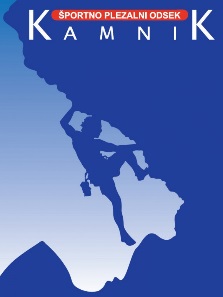 Šola športnega plezanja ŠPO Kamnik 2017/18Ime in priimek: ____________________________________ Spol:          Moški         Ženski Datum rojstva: ______________________________Naslov stalnega bivališča: ____________________________________________________Telefonska številka/elektronski naslov: _________________________________________Ime mame: _________________________Ime očeta: ______________________________Telefonska številka in/ali elektronski naslov mame: _______________________________Telefonska številka in/ali elektronski naslov očeta: ________________________________Treninge bom obiskoval/-a v (obkroži skupino in termine): Prijavo lahko oddate na elektronskem naslovu sportno.plezanje@pdkamnik.si ali na plezalni steni ali jo prinesete v pisarno Planinskega društva Kamnik na Šutno 42 v uradnih urah (pon. in pet. od 9.-12. ure, sre. od 13.-17. ure). Za dodatne informacije lahko kontaktirate Žiga (031 803 268) Prijave so odprte do zapolnitve mest. Vpisna številka(napiše vodja šole): ______Podpis starša ali skrbnika: __________________________________Kraj: ___________________________ , dne: _____________________PONTORSREČET17:00 - 18:0015:30 – 16:4516:00 - 17:1516:45 - 17:455-7 LET12+LET12+ LET8-11 LET18:00 - 19:1517:15 – 18:1517:15 – 18:3017:45 - 18:458-11 LET5-7 LET8-11 LET5-7 LETCena: 1xted: 22eur            2xted: 30 eur            3xted: 36 eur18:30 – 19:3018:45 – 20:005-7 LET12+LET